VICERRECTORADO DE INVESTIGACIÓN  Y TRANSFERENCIA  ANEXO I CONVOCATORIA DE AYUDAS PARA LA REALIZACIÓN DE PROYECTOS DE INVESTIGACIÓN RELACIONADOS CON LA ENFERMEDAD COVID-19 SOLICITUD PROYECTO DE INVESTIGACIÓN A.- DATOS DEL INVESTIGADOR Y PROYECTO 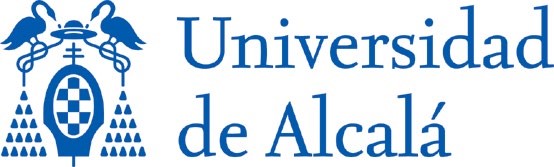 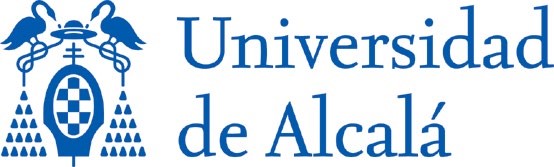 B.- MEMORIA EXPLICATIVA DEL PROYECTO, que no excederá de 5000 palabras y que, para su correcta evaluación, deberá ajustarse al siguiente esquema:  RESUMEN DEL PROYECTO  ANTECEDENTES Y ESTADO ACTUAL DEL TEMA  HIPÓTESIS Y OBJETIVOS  BIBLIOGRAFÍA  INSTALACIONES, INSTRUMENTACIÓN Y TÉCNICAS DISPONIBLES PARA LA REALIZACIÓN DEL PROYECTO  PLAN DE TRABAJO Y METODOLOGÍA  HISTORIAL DEL EQUIPO DE INVESTIGACIÓN  PRESUPUESTO PORMENORIZADO Y RAZONADO DE LOS COSTES DEL PROYECTO, que incluirá una breve descripción de cada uno de los capítulos  1.- Personal 2.- Inventariable 3.- Gastos de Funcionamiento                                                                            Pág.: 1 de 1 Nombre y apellidos del IP solicitante del Proyecto Categoría Departamento Título del proyecto Acrónimo del Proyecto Línea en la que se enmarca el proyecto (deberá coincidir con una de las líneas de investigación establecidas en la convocatoria) 